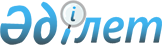 "Азаматтарға арналған үкімет" мемлекеттік корпорациясы арқылы ұсынылатын салықтық өтініштердің тізбесін бекіту туралы" Қазақстан Республикасы Инвестициялар және даму министрінің 2015 жылғы 9 желтоқсандағы № 1189 және Қазақстан Республикасы Қаржы министрінің 2015 жылғы 8 желтоқсандағы № 630 бірлескен бұйрығына өзгерістер енгізу туралы"
					
			Күшін жойған
			
			
		
					Қазақстан Республикасы Ақпарат және даму министрінің 2017 жылғы 12 шілдедегі № 257 және Қазақстан Республикасы Қаржы министрінің 2017 жылғы 5 шілдедегі № 421 бірлескен бұйрығы. Қазақстан Республикасының Әділет министрлігінде 2017 жылғы 8 тамызда № 15463 болып тіркелді. Күші жойылды - Қазақстан Республикасы Қаржы министрінің 2018 жылғы 19 ақпандағы № 239 және Қазақстан Республикасы Ақпарат және коммуникациялар министрінің 2018 жылғы 16 ақпандағы № 47 бірлескен бұйрығымен
      Ескерту. Күші жойылды – ҚР Қаржы министрінің 19.02.2018 № 239 және ҚР Ақпарат және коммуникациялар министрінің 16.02.2018 № 47 бірлескен бұйрығымен (алғашқы ресми жарияланған күнінен кейін күнтiзбелiк он күн өткен соң қолданысқа енгiзiледi).
      БҰЙЫРАМЫЗ:
      1. "Азаматтарға арналған үкімет" мемлекеттік корпорациясы арқылы ұсынылатын салықтық өтініштердің тізбесін бекіту туралы" Қазақстан Республикасы Инвестициялар және даму министрінің 2015 жылғы 9 желтоқсандағы № 1189 және Қазақстан Республикасы Қаржы министрінің 2015 жылғы 8 желтоқсандағы № 630 бірлескен бұйрығына (Нормативтік құқықтық актілерді мемлекеттік тіркеу тізілімінде № 12849 болып тіркелген, "Әділет" ақпараттық-құқықтық жүйесінде 2016 жылғы 26 қаңтарда жарияланған) мынадай өзгерістер енгізілсін:
      көрсетілген бұйрықпен бекітілген "Азаматтарға арналған үкімет" мемлекеттік корпорациясы арқылы ұсынылатын салықтық өтініштер тізбесінде:
      1-тармақ мынадай редакцияда жазылсын:
      "1. Жеке нотариусты, жеке сот орындаушысын, адвокатты, кәсіби медиаторды тіркеу есебі туралы салықтық өтініш.";
      7, 8, 9, 10, 11 тармақтары алынып тасталсын.
      2. Қазақстан Республикасы Қаржы министрлігінің Мемлекеттік кірістер комитеті (А.М. Теңгебаев) заңнамада белгіленген тәртіпте:
      1) осы бұйрықтың Қазақстан Республикасының Әділет министрлігінде мемлекеттік тіркелуін;
      2) осы бұйрық мемлекеттік тіркелген күнінен бастап күнтізбелік он күн ішінде оның қазақ және орыс тілдеріндегі қағаз және электрондық түрдегі көшірмелерін ресми жариялау және Қазақстан Республикасы нормативтік құқықтық актілерінің эталондық бақылау банкіне енгізу үшін "Республикалық құқықтық ақпарат орталығы" шаруашылық жүргізу құқығындағы республикалық мемлекеттік кәсіпорнына жіберуді;
      3) осы бұйрық мемлекеттік тіркелгеннен кейін күнтізбелік он күн ішінде оның көшірмелерін мерзімді баспа басылымдарына ресми жариялауға жіберуді;
      4) осы бірлескен бұйрықтың Қазақстан Республикасы Қаржы министрлігінің интернет-ресурсында орналастырылуын қамтамасыз етсін.
      3. Қазақстан Республикасы Ақпарат және коммуникациялар министрлігінің Мемлекеттік көрсетілетін қызметтерді дамыту департаменті (А.Н. Хатиев):
      1) осы бірлескен бұйрықты Қазақстан Республикасы Ақпарат және коммуникациялар министрлігінің "Азаматтарға арналған үкімет" мемлекеттік корпорациясы" коммерциялық емес акционерлік қоғамының орындауын;
      2) осы бірлескен бұйрықтың Қазақстан Республикасы Ақпарат және коммуникациялар министрлігінің интернет-ресурсында орналастырылуын қамтамасыз етсін.
      4. Осы бұйрық алғашқы ресми жарияланған күнінен кейін қолданысқа енгізіледі.
					© 2012. Қазақстан Республикасы Әділет министрлігінің «Қазақстан Республикасының Заңнама және құқықтық ақпарат институты» ШЖҚ РМК
				
      Қазақстан Республикасы

      Ақпарат және коммуникациялар министрі

      _____________

Д.Ә. Абаев

      Қазақстан Республикасының
Қаржы министрі
______________

Б.Т. Сұлтанов
